Муниципальное бюджетное дошкольное образовательное учреждениеДетский сад № 1 «Аленушка» городского округа город Октябрьский Республики БашкортостанПОЗНАВАТЕЛЬНО-ИССЛЕДОВАТЕЛЬСКИЙ ПРОЕКТ Создание мини-музея «Морская коллекция-Ракушки» компенсирующая группа детей с ТНР №3 «Гномики» 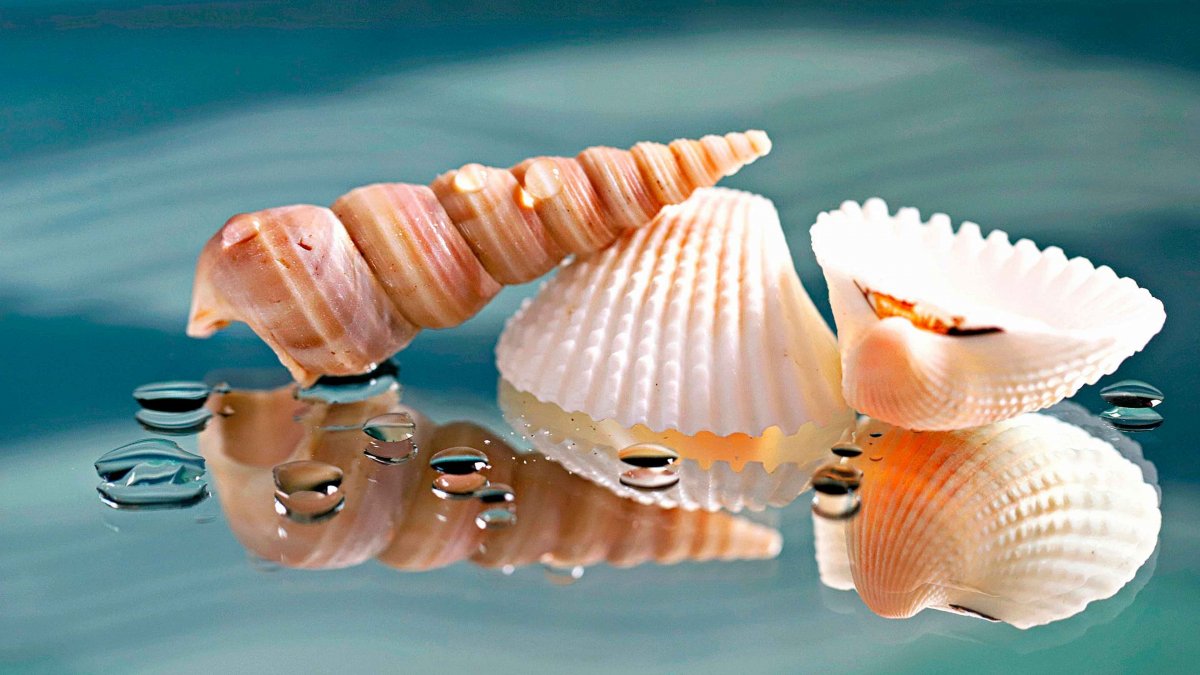 2021-2022учебный год ПОЗНАВАТЕЛЬНО-ИССЛЕДОВАТЕЛЬСКИЙ ПРОЕКТ Создание мини-музея «Морская коллекция-Ракушки»Эпиграф«Детство – это каждодневное открытие мира и поэтому надо сделать так, чтобы оно стало, прежде всего, познанием человека и Отечества, их красоты и величия»В.А.СухомлинскийВ наше время научного прогресса остро стоит вопрос о нравственном, эстетическом воспитании детей. Нравственность, традиции, любовь часто становятся лишь отвлеченными понятиями.        Именно в детском саду дети получают первые сведения о различных явлениях жизни, впитывают уважение к своему городу, к Родине, узнают много нового и интересного об их прошлом и настоящем, знакомятся с мастерами, создающими красоту: художниками, скульпторами. Поэтому чрезвычайно важно в этот период сформировать вокруг ребенка одухотворенную среду, развить эстетическое к ней отношение; подготовить дошкольника не столько информационно, сколько эмоционально к восприятию произведения искусства. На помощь взрослым пришла довольно молодая отрасль педагогической науки – музейная педагогика.   Музей, хранитель подлинных свидетельств прошлого, - по-прежнему остается уникальным, незаменимым проводником в мир истории и культуры, а музейная педагогика со своими методами и средствами способна усилить воздействие музея на любознательную душу ребенка. В музейной педагогике важно дать детям представление о том, что процесс становления и развития окружающего мира сложен и длителен, но не менее сложен и интересен путь его познания. Совместная целенаправленная деятельность способствует сплочению коллектива группы – детей и родителей, ей результаты становятся очевидными, так как они материализуются в виде выставок и экспозиций с уникальными экспонатами, собранными и сделанными совместными усилиями. В создании мини-музея в группе есть свои преимущества: дети чувствуют свою причастность к мини- музею, приносят из дома экспонаты, поделки, сделанные с родителями. В обычном музее ребенок лишь пассивный созерцатель, а здесь он соавтор, творец экспозиции. Причем не только он сам, но и его мама, папа, бабушка, дедушка. Каждый мини-музей – результат общения, совместной работы педагогов, детей. А дошкольное детство – это пора ежедневных открытий, новых исследований, и поэтому наша задача педагогов в том, чтобы ежедневно дарить детям радость этих открытий, наполнив их воспитательным содержание, зарождая в детские сердца искорки фантазии, творчества, желание познавать, исследовать, восхищаться увиденным.В МБДОУ № 1 «Алёнушка» создан образовательный познавательно – исследовательский проект «Создание мини музея «Морская коллекция - Ракушки».Проблема проекта: Ракушки являются интересным природным материалом, они разнообразны, о них можно узнать много нового: откуда появилась ракушка, кто в ней жил, как дать вторую жизнь ракушке, превратив её во что-то красивое. Нас заинтересовал вопрос о разновидностях ракушек. В связи с этим очевидна важность решения проблемы приобщения детей дошкольного возраста к новым открытиям, знаниям посредством собирания коллекции морских раковин, знакомства с разновидностями раковин, проведением опытов с ними, нахождении новых, интересных фактов, историй их происхождения, развивая познавательные и творческие способности детей.«В процессе обучения должны быть задействованы ум, сердце и руки ребенка» И.Г.ПесталоцциДошкольное  учреждение - это место, в котором ребенок проводит большую часть своего времени. Здесь он постигает азы окружающей действительности, вступает в социальные  взаимоотношения со сверстниками и взрослыми, в процессе игровых действий развивается и формируется как личность. Такие выдающиеся педагоги как  В.А.Петровский, М. Монтессори  уделяли большое внимание созданию развивающей предметной  среды.   Они считали, что необходимо создать такое пространственное окружение, в котором ребенок мог бы чувствовать себя комфортно и развиваться в различных видах деятельности. Ребенок с раннего возраста испытывает потребность в познании окружающего мира, потребность узнать, откуда берутся и из чего сделаны предметы, их практическое применение.  Его восприятие зачастую ограничивается рамками домашних стен и стен детского сада.  Поэтому использование мини-музеев в ДОУ помогает  расширить представление детей, помочь им «погрузиться» в мир истории предметов, знаменательных событий, узнать что-то новое, найти для себя ответы на вопросы почему? отчего? Одним из преимуществ  мини-музеев в детском саду заключается в том, что они не требуют специально оборудованного   помещения. Эстетически вписываясь в интерьер группы, мини-музей одновременно  является познавательной зоной, а привлечение родителей к подбору материалов и экспонатов способствует сближению интересов,  вовлечению семьи в жизнедеятельность группы. Гипотеза проекта:Если создать условия для познавательной и творческой деятельности детей, это позволит расширить познавательные интересы детей, их кругозор, дети получат первоначальный практический опыт совместной работы создания мини-музея.Информационная карта образовательного познавательно – исследовательского проектаСоздание мини-музея «Морская коллекция-Ракушки»Организация: МБДОУ Детский сад№1«Алёнушка», группа №3 «Гномики»Авторы: воспитатели Ключникова А.П., Волкова Н.А.Вид, тип проекта: долгосрочный: сентябрь-апрель , познавательно - исследовательскийУчастники проекта: дети, родители, воспитатели ДОУВозраст детей: дети старшего дошкольного возраста (5-6 лет)Цель проекта:Обогащение предметно-развивающей среды группы, развитие познавательной и творческой деятельности.Задачи проекта:Для детей:Познакомить детей с обитателями водного мира: ракушками, их разновидностями.Закрепить и систематизировать знание детьми произведений о водных обитателях.Формировать способность детей видеть красоту морских раковин, их практическое применение (изготовление сувениров, поделок).Развивать любознательность, коммуникативные качества, творческие способности.Формировать исследовательские умения и навыки.Способствовать воспитанию у детей бережного отношения у детей к природным ресурсам.Для родителей:Расширять представления родителей о морских обитателях, их важности, активизируя влияние семейного воспитания на развитие дошкольников.Развивать творческие способности дошкольников и их родителей.Для педагогов:Разработать методическое обеспечение к проекту (конспекты бесед, ООД, викторины и т.д.)Пополнить развивающую среду детского сада новым дидактическим материалом.Создать условия для развития творчества, повышения профессионального мастерства.Ожидаемый результат проектаДля детей:познакомятся и систематизируют свои знания о моллюсках, их разновидностях, важности их пребывания на морских побережьях.познакомятся с новыми художественными произведениями (стихотворениями, рассказами), пополнят словарный запас.расширятся познавательно – исследовательские, творческие способности.станут бережливее к природным ресурсам.появится потребность в чтении художественной литературы;Для родителей:расширят свои знания о многообразии морских обитателей (рыбы, моллюски, крабы)осознают важность пополнения знаний для дальнейшего развития личностных качеств, познавательной активности.Для педагогов:Повысят профессиональный уровень, совершенствуя деятельность по проектному методу;Пополнят РППС группы;Создадут методическое обеспечение к проекту.ЭТАПЫ ПРОЕКТА1 этап – подготовительный (сентябрь-октябрь)Выбор форм и методов работы по проектуСоставление плана деятельности по проектуПодбор материалов о моллюсках, художественных произведений, иллюстрационного материалаПодготовка цикла бесед: «Какие бывают ракушки», «Почему, приложив ракушку к уху, слышится шум моря?»Составление конспектов ООД, консультаций и информационного материала для родителей.Создание мультимедийных презентацийАнкетирование родителей2 этап – основной, организационно-практический (ноябрь-февраль)С воспитанниками:Проведение познавательных бесед: «Где я видел ракушку?», «Горы, реки и моря – это все мои друзья».Рассматривание иллюстраций в книге Р.Бурковского «О чем поют ракушки?», поиск сведений в энциклопедии «Я познаю мир».Рассматривание раковин и определение их названий.Чтение художественных произведений, разучивание стихотворений «Ракушка», «С утра изучаю большую ракушку».Дидактические игры: «Веселый осьминог», «Составь узор из ракушек», «Собери ракушку из частей», «Найди пару».Слушание аудио «Шум прибоя», «Звуки дельфинов».Опытно – экспериментальная деятельность «Шум моря»Просмотр видеофильмов «Красота подводного мира», «Почему в ракушках слышится шум моря»Участие в выставке поделок , сувениров.С воспитанниками и родителями:Участие в выставке творческих работ детей, родителей и педагогов «Чудо ракушки»С педагогами ДОУ:Подборка иллюстративного материала: «».Консультации: «Откуда берутся морские раковины?», «Почему мы слышим шум океана?».3 этап – заключительный (март-апрель) Презентация мини – музея «Морская коллекция- Ракушки»Проведение экскурсии для воспитанников детского сада групп ЗПР и ТНР по познавательному развитию «Посещение мини-музея «Морская коллекция- Ракушки»Подведение итогов проекта, оценка его результативности и эффективности, определение перспектив.План реализации проектаРабота с воспитанниками: Проведение познавательных бесед: «Где я видел ракушку?», «Горы, реки и моря – это все мои друзья».ООД по познавательному развитию «Эти удивительные ракушки» (Ключникова А.П.)ООД по развитию речи «Подводный мир» (Волкова Н.А.)Продуктивная деятельность: Лепка: «На дне морском» (Ключникова А.П.); Конструирование «Рыбки из ракушек» (Волкова Н.А.), Конструирование из бросового материала «Весёлые осьминожки» (Ключникова А.П.);Аппликация «Рыбки на морском дне» (Волкова Н.А.),Рисование: «Как я был на море», «Мои путешествия»Чтение произведений, разучивание наизусть стихотворений, рассматривание иллюстраций, просмотр презентаций, просмотр презентаций, слушание аудио-записейИгровая деятельность:Дидактические игры: «Составь узор из ракушек»; «Найди тень», «Найди фрагмент», «Разложи по размеру», «Разложи по порядку», «Составь картинку», «Морские обитатели», «Подбери правильно», «Парочки»,  «Мемори»Сюжетно ролевые игры: «Поездка на море», «Моряки», «Капитан дальнего плавания», «Собиратели ракушек».Видео и медиатека: Просмотр видеофильма «От слона до муравья», серия «Моллюски»; научно-познавательный фильм из серии Профессор Почемучкин «Откуда в ракушке слышен шум моря?», слушание аудио- записи «Шум морского прибоя», «Звуки дельфинов»Познавательно- исследовательская деятельность: «Что таит в себе ракушка?», «Почему, приложив ракушку к уху, слышится шум?»Взаимодействие с родителями воспитанников:-Анкетирование «Использование музейной педагогики в детском саду для культурного развития ребенка» (Ключникова А.П.)-Консультации для родителей (Ключникова А.П.) :  «Музей в жизни ребенка»; «Детское коллекционирование»; «В музей с ребенком. Правила поведения».Чтение произведений, разучивание наизусть стихотворений, рассматривание иллюстраций, просмотр презентаций, просмотр презентаций, слушание аудио-записей.Совместные творческие работы детей и родителейРабота с педагогами:Разработка паспорта по мини-музею «Морская коллекция-Ракушки»Разработка экскурсионного конспекта по мини-музею «Морская коллекция-Ракушки» для групп с ЗПР и ТНРПодбор материалов для пополнения библиотеки музея «Интересные факты о ракушках», «Стихотворения, загадки, сказки о ракушках», «Расскажите детям о морских обитателях», «Что ты знаешь о рыбах», «Подводный мир», «Обитатели морей и океанов», «Удивительный мир океана», «Познакомься –это море».Продукт проектаВыставка поделок «Чудо –ракушки»Выставка творческих работ детей, родителей и педагоговМакет «Морские глубины»Дидактические игрыИтоговое мероприятиеПрезентация мини-музея «Морская коллекция-Ракушки»Открытый показ экскурсий по познавательному развитию «Эти удивительные ракушки»Публикация статьи в городской газете «Октябрьский нефтяник» от 28.04.2022 «Уникальную выставку открыли в детском саду»Результат реализации проекта Создание мини-музея «Морская коллекция-Ракушки»Дети получили определенные знания о ракушках, их разновидностях, морских обитателях. В процессе создания мини-музея дети стали активными участниками, проявили творческие способности в изготовлении поделок совместно с родителями. Это позволило расширить интерес к окружающему, приобщить к красоте окружающего мира, развитию фантазии и творчества. В результате проекта дети:познакомились и систематизировали свои знания о моллюсках, их разновидностях, важности их пребывания на морских побережьях.познакомились с новыми художественными произведениями (стихотворениями, рассказами), пополнили словарный запас.расширились познавательно – исследовательские, творческие способности.стали бережливее к природным ресурсам.была организована выставка творческих работ «Чудо - ракушка», В результате проекта педагоги ДОУ:создали методическое обеспечение к проекту:конспекты беседконспекты ООДэкскурсионные конспекты для групп ЗПР и ТНРмультимедийные презентациисценарии викторин и познавательных игр- по теме проектасоздание комплекта аудио- и видео-записей по теме проектаконсультации для родителей и стендовая информацияпополнили РППС группы книгами, иллюстрациями, методическим материалом по теме проектаорганизовали выставку творческих работ детей родителей и педагогов «Чудо-ракушки»В результате проекта родители воспитанников:Познакомились с информацией:-о моллюсках, их представителях-о необходимости развития у детей интересов к познавательно – исследовательской деятельности-о важности чтения детям познавательной литературыучаствовали в выставке творческих работ «Чудо-ракушки»Итоговым мероприятием проекта стало проведение открытого показа экскурсий по познавательному развитию «Эти удивительные ракушки» для с дошкольников ДОУ. Дети побывали на экскурсии, познакомились с различными видами морских раковин, рассмотрели самые крупные раковины, познакомились с наиболее интересной историей некоторых раковин: В итоге гостеприимный экскурсовод музея подарил детям раскраски на морскую тематику.Гипотеза проекта полностью подтвердилась – в процессе реализации образовательного проекта создание мини-музея «Морская коллекция-Ракушки» воспитанники детского сада вместе с родителями и педагогами ДОУ совершили увлекательное путешествие в подводный мир, познакомившись с коллекцией морских раковин.По результатам наблюдений, полученные знания по проекту:дали возможность детям узнать разновидности морских раковин;у большинства детей появился интерес к познавательной литературе, желание продолжать исследовать, находить новые интересные факты жизни морских раковин, побывать на море.у детей расширилась эмоционально – оценочная лексика, улучшилась объяснительная речь.дети стали внимательнее относиться друг к другу, проявлять заботу о тех, кто рядом, совместно выполнять творческие поделки;дети стали бережливее к окружающей природе, природным ресурсам.Перспективы дальнейшей работы:С целью продолжения деятельности по развитию познавательных интересов дошкольников, посредством создания образовательных проектов продолжать знакомить детей с познавательной литературой, продолжать пополнять музей новыми экспонатами ракушек, организовывать и проводить в ДОУ викторины, КВН «Знатоки природы», «Самый лучший» среди воспитанников; продолжить участвовать в творческих конкурсах, выставках;продолжать вовлекать родителей воспитанников в образовательную деятельность ДОУПродуктивная деятельность: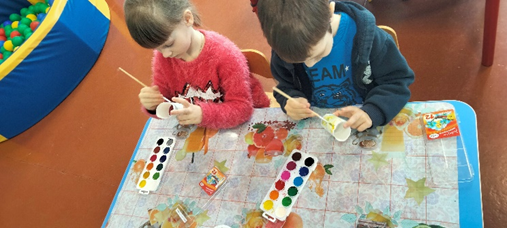 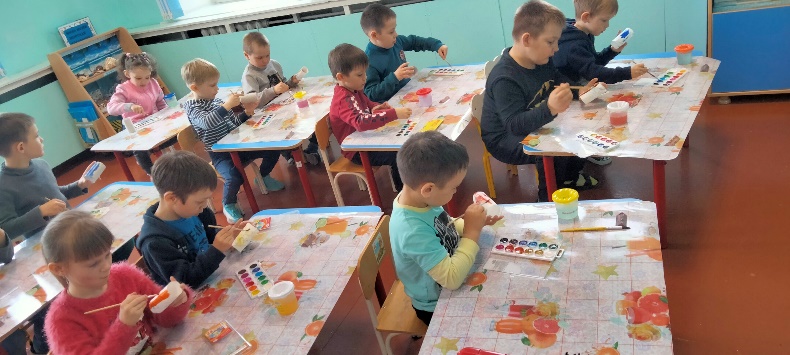 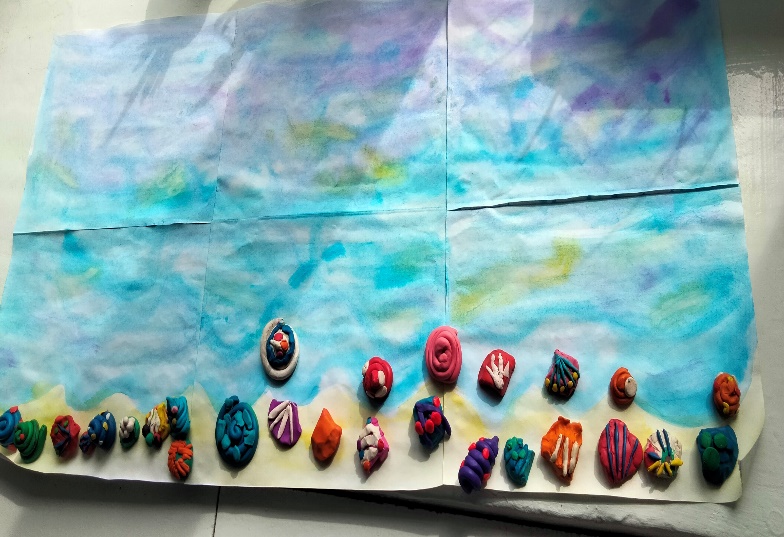 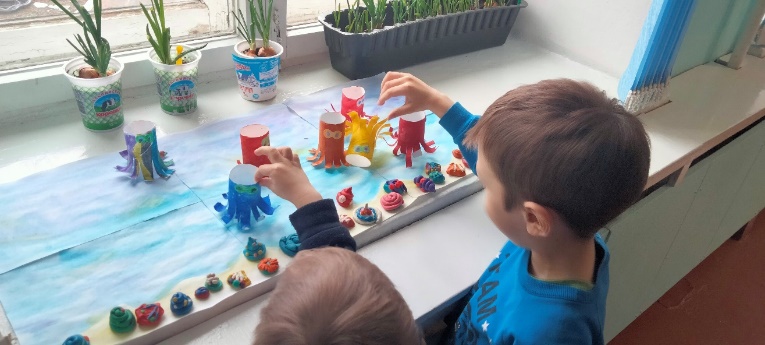 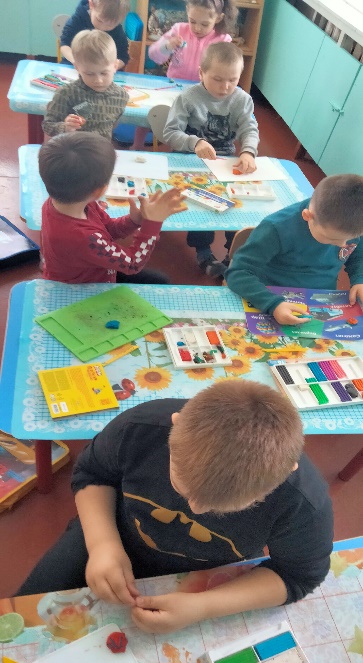 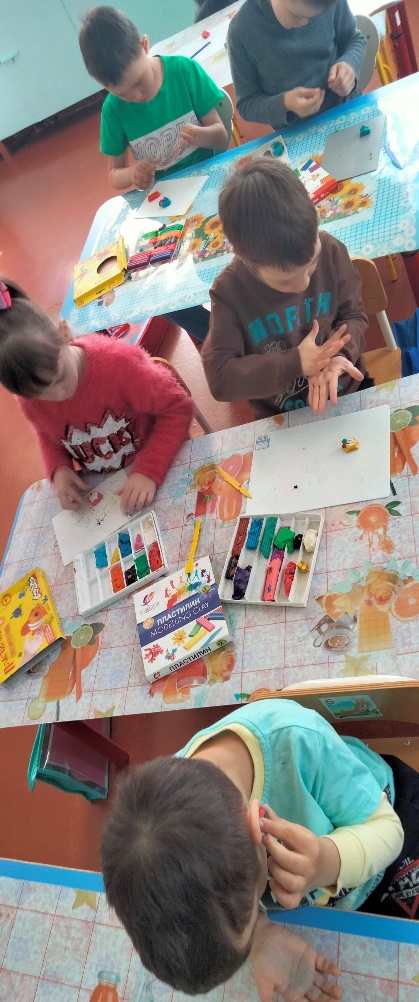 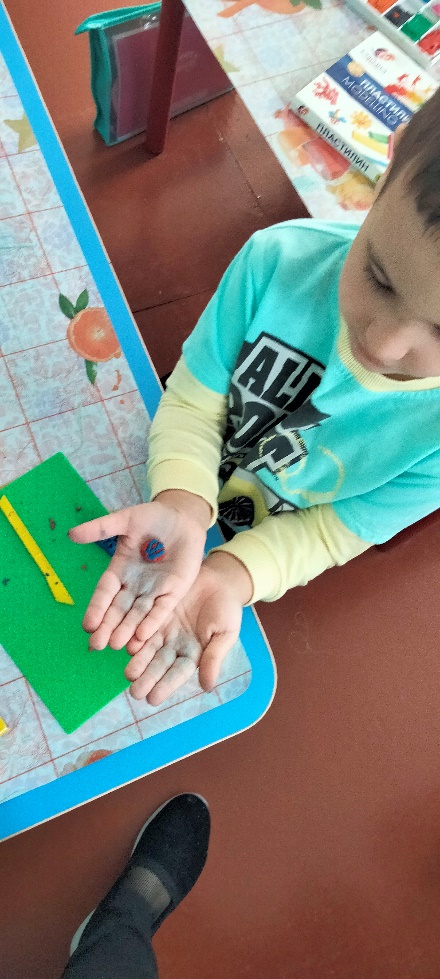 Дидактические игры: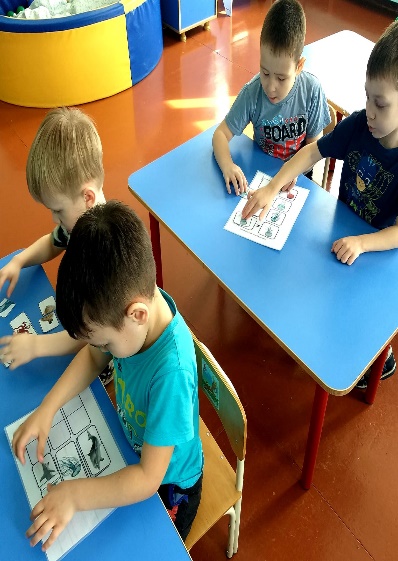 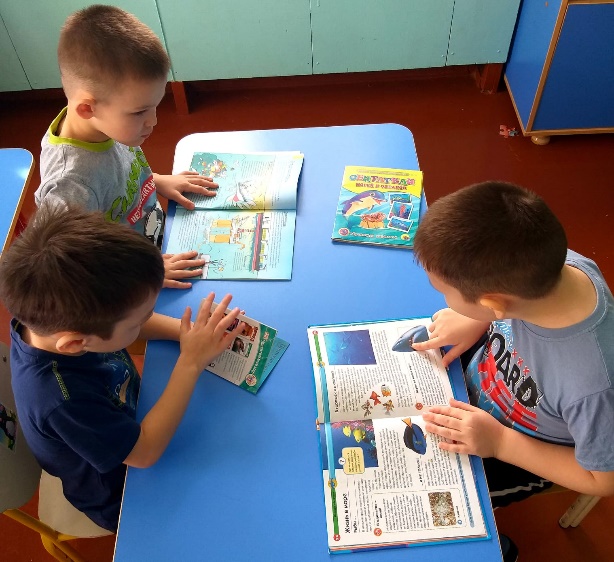 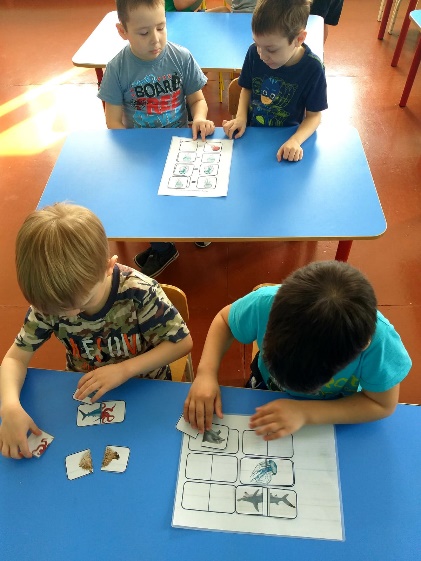 Библиотека мини-музея: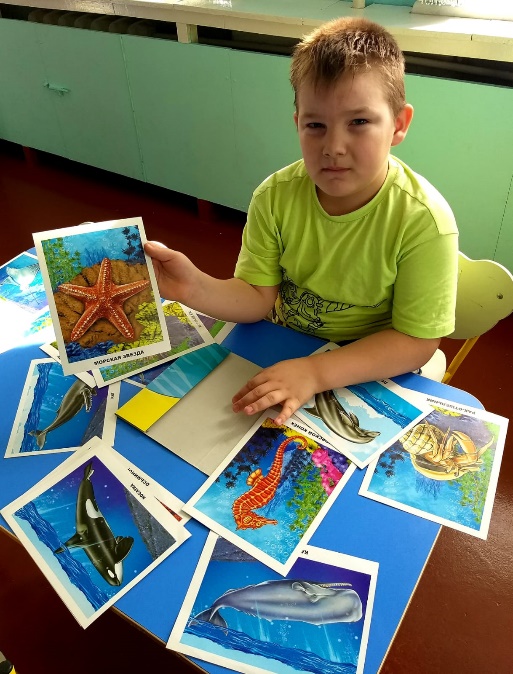 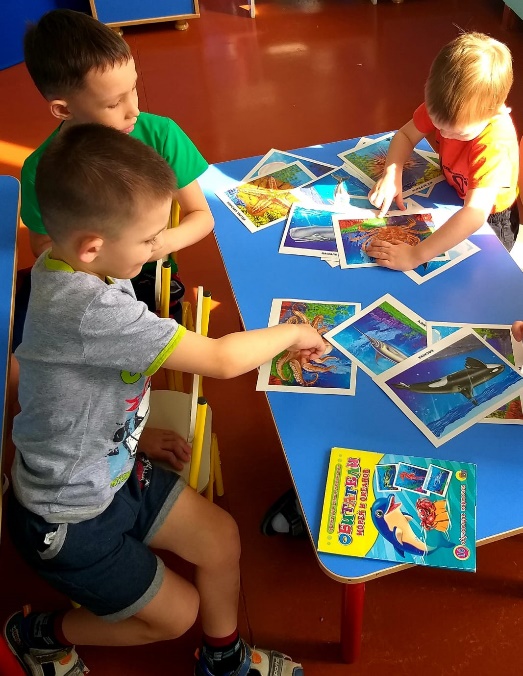 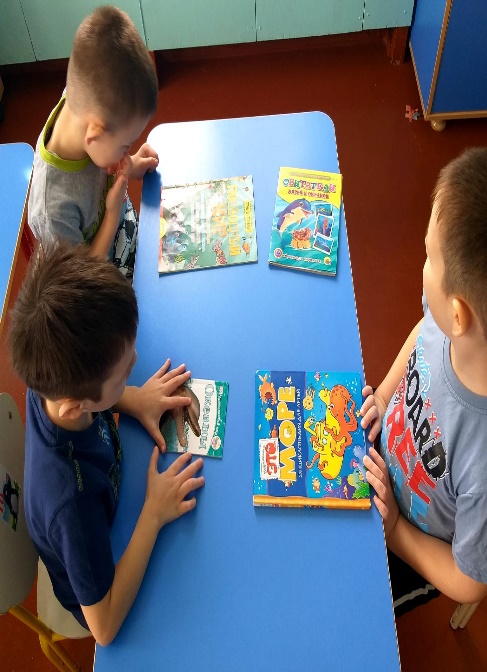 Познавательно-исследовательская деятельность: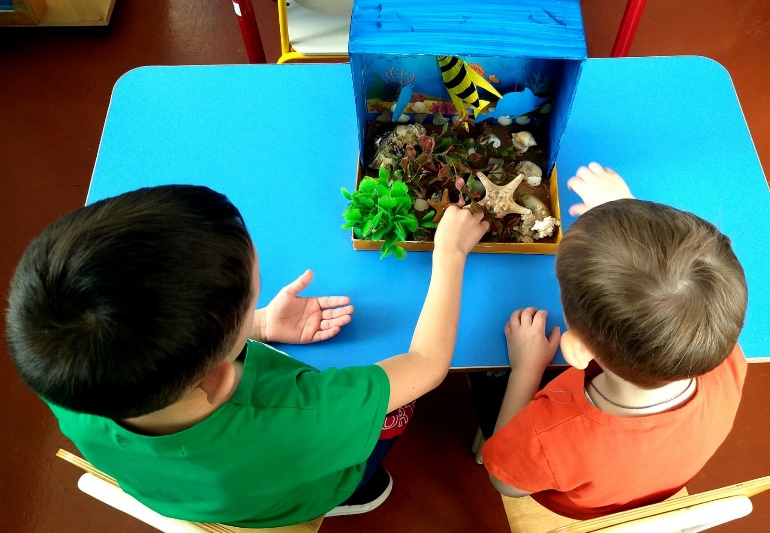 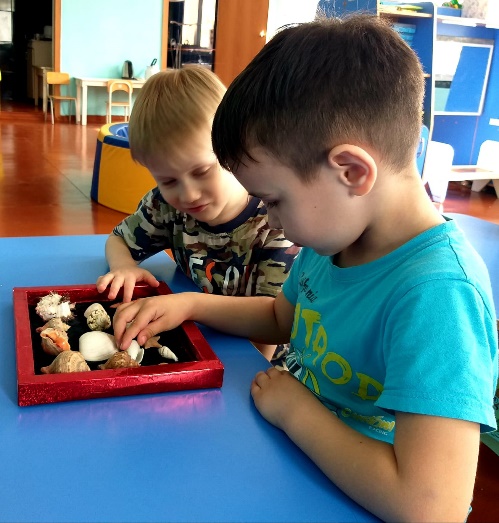 Выставка «Чудо-ракушки»: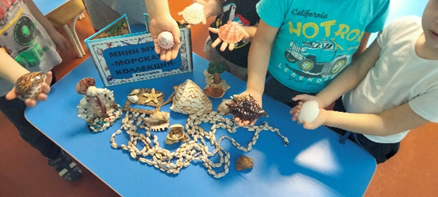 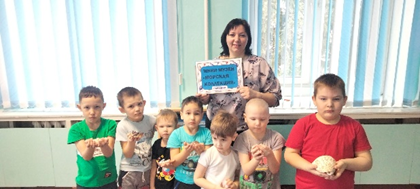 Экскурсии по мини-музею: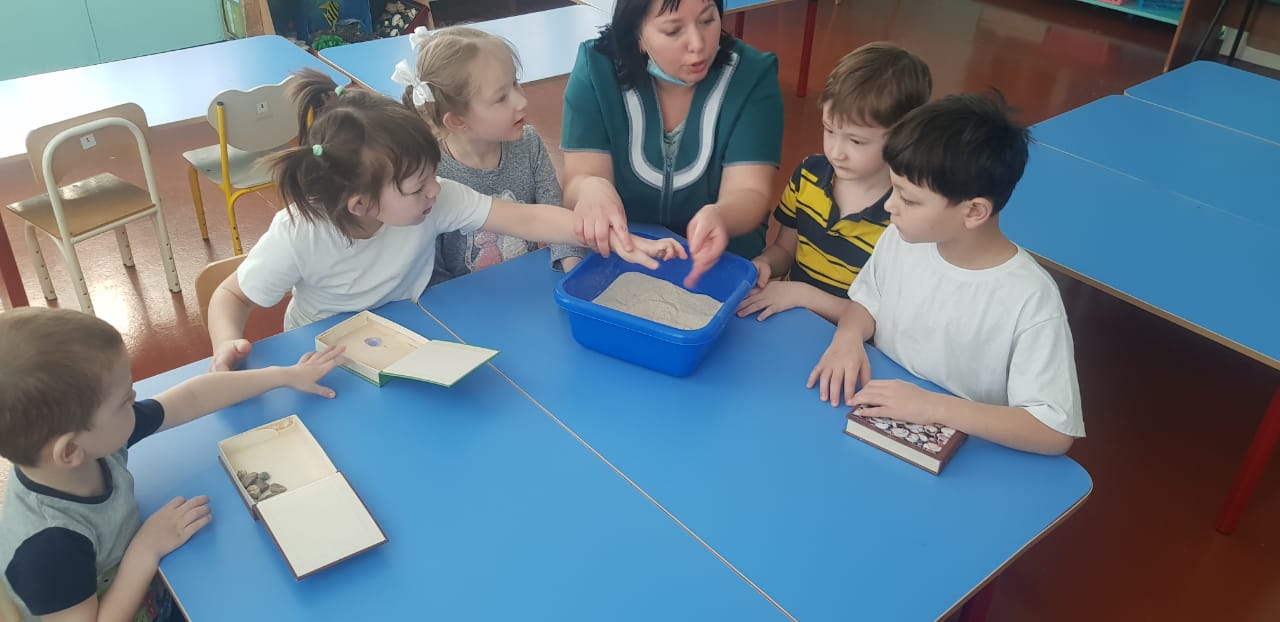 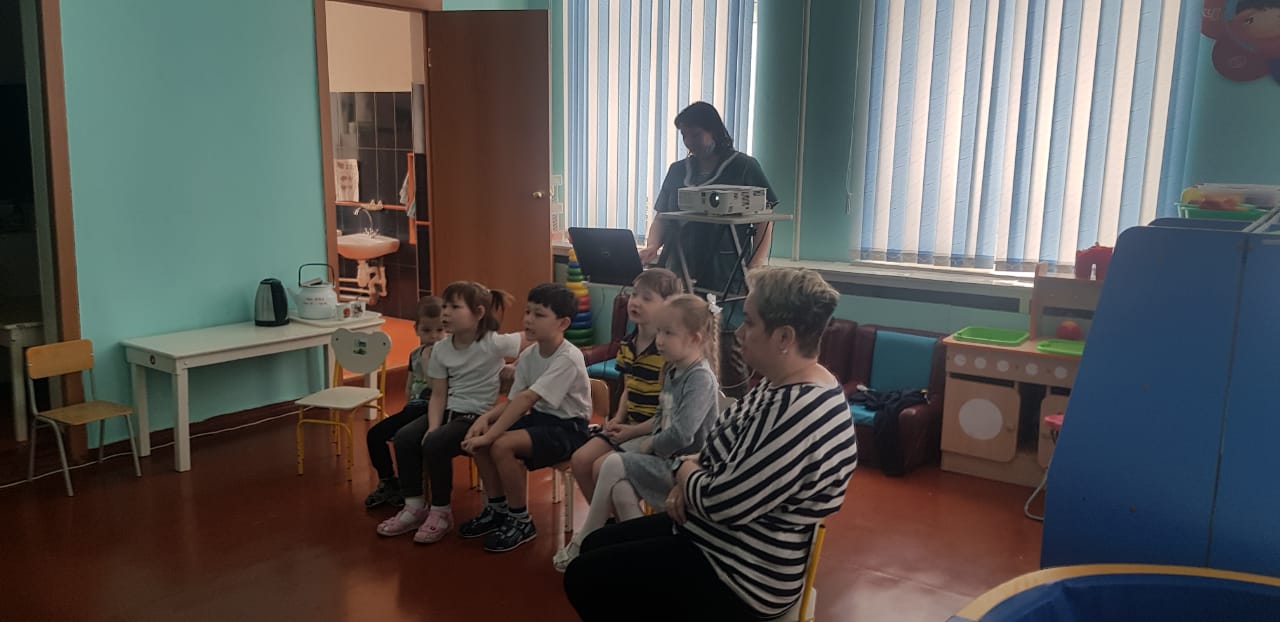 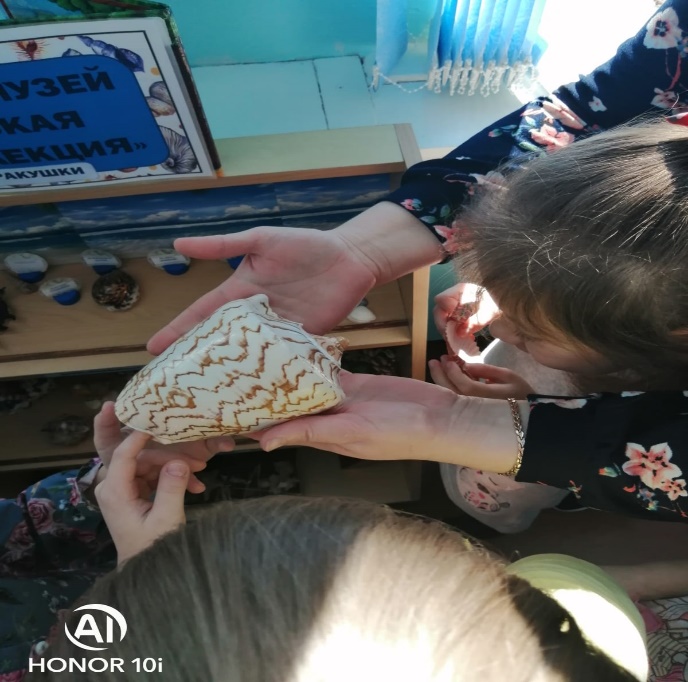 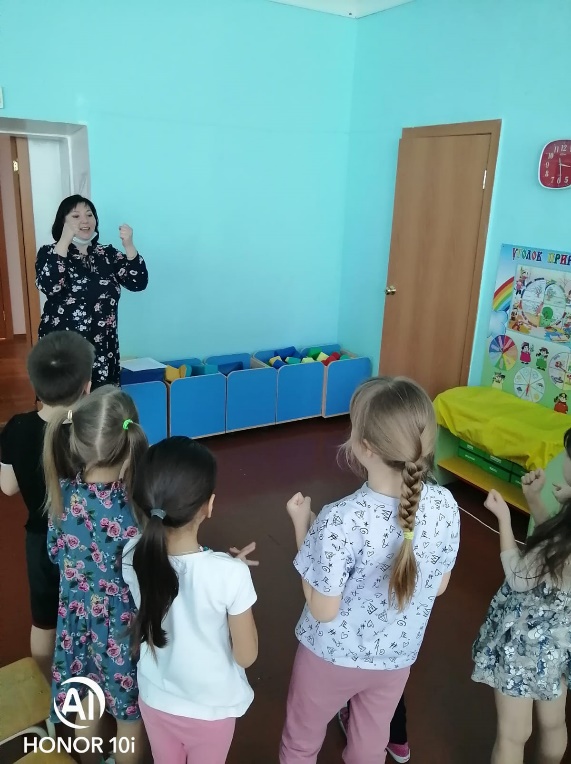 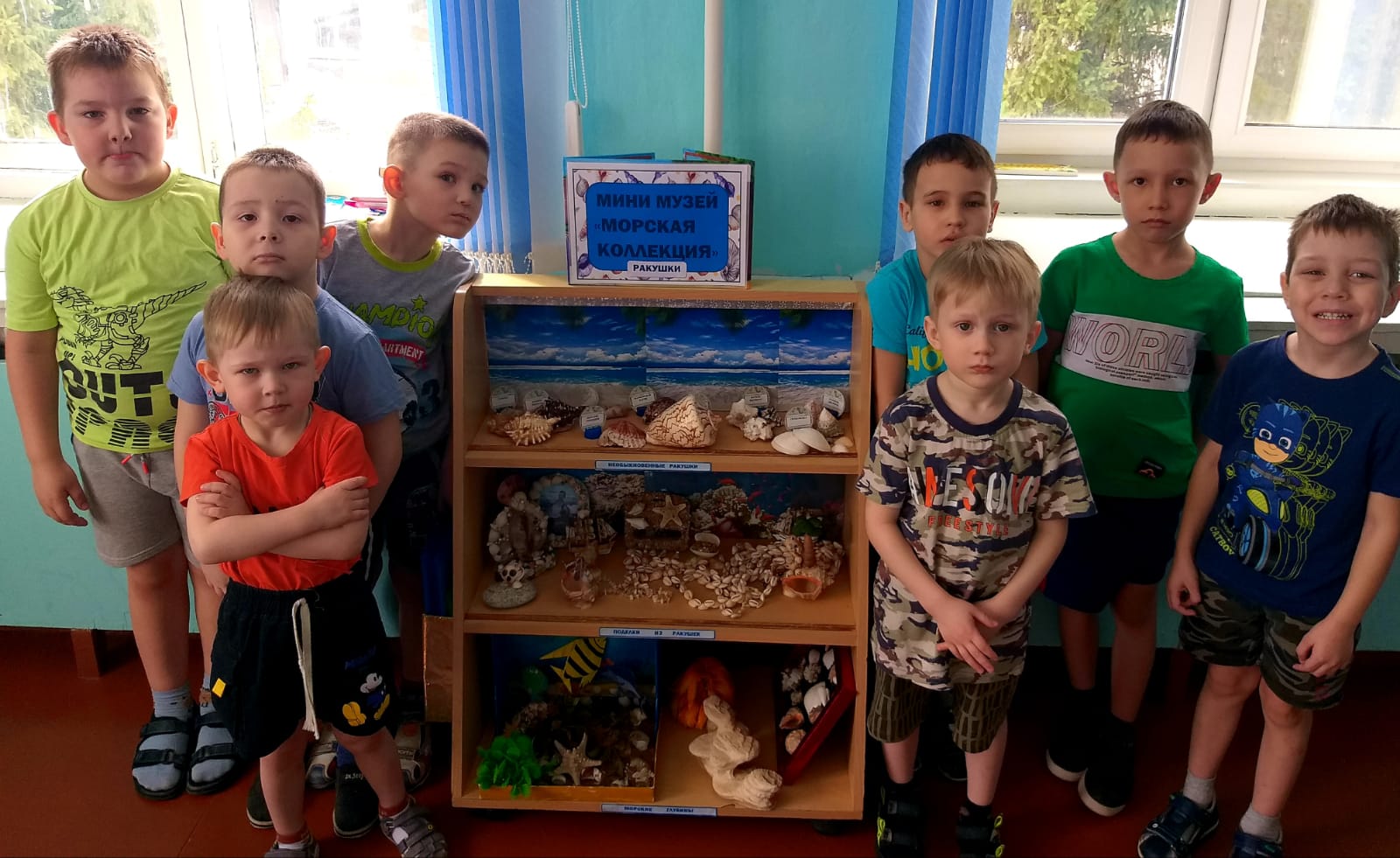 Мини-музей группы №3 «Гномики»«Морская коллекция- Ракушки»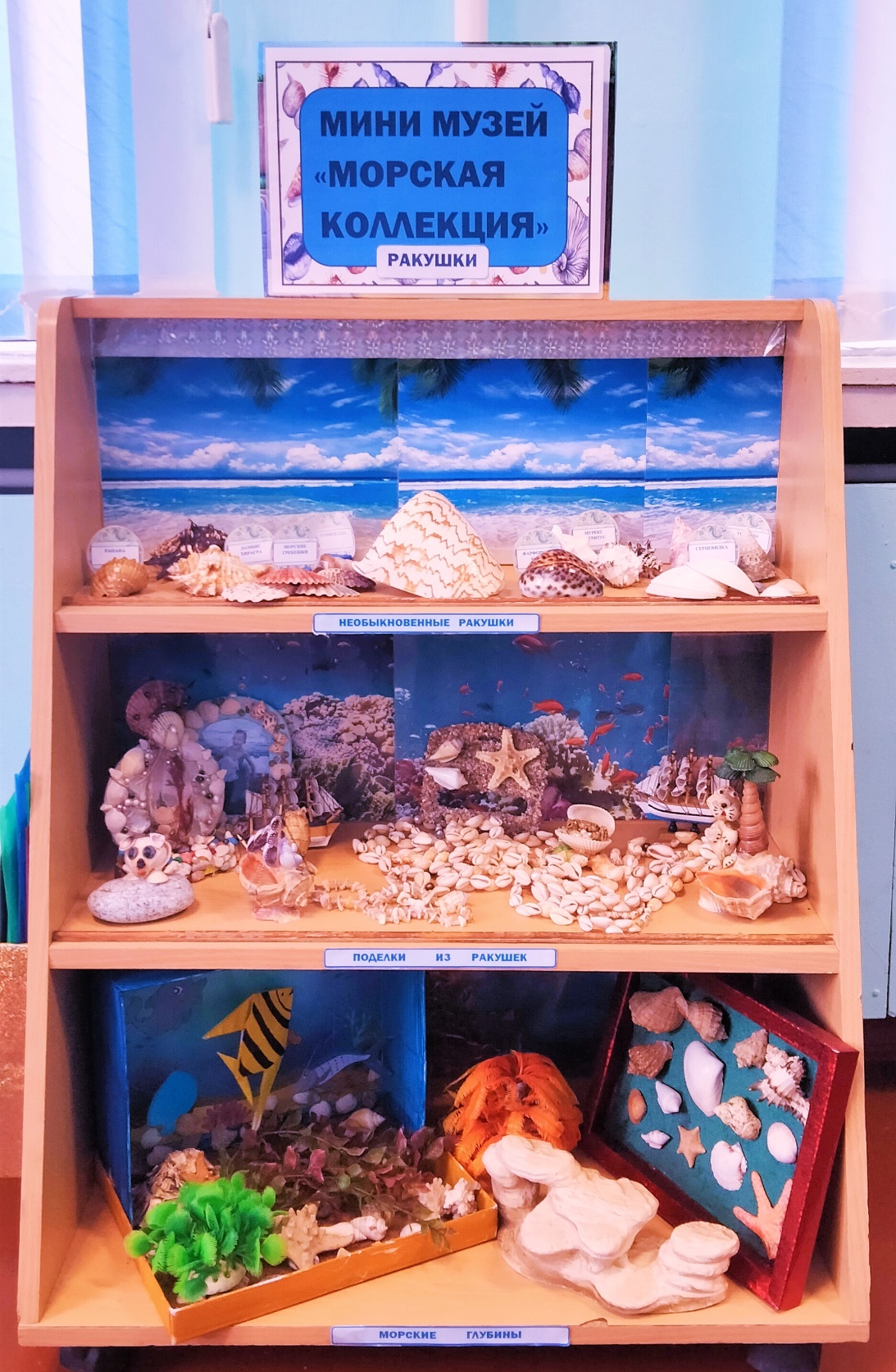 Подготовили и провели:Ключникова Анна Павловна,Волкова Наталья АлександровнаВоспитатели высшей кв. категории;Согласовано: зам. заведуюшего_____________Л.Т. Пихтовникова